АДМИНИСТРАЦИЯ          БРАСОВСКОГО РАЙОНА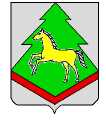 			     БРЯНСКАЯ     ОБЛАСТЬПОСТАНОВЛЕНИЕ«05»  апреля 2021г. № 102рп. ЛокотьОб утверждении административного регламентапредоставления муниципальной услуги «Выдача разрешений на установку и эксплуатацию рекламныхконструкций, аннулирование таких разрешений на территории Брасовского муниципального районаБрянской области»            В соответствии с Градостроительным кодексом Российской Федерации, Федеральными законами от 27.07.2010 № 210-ФЗ «Об организации предоставления государственных и муниципальных услуг», от 13.03.2006 № 38 «О рекламе», от 06.10.2003 г. № 131-ФЗ «Об общих принципах организации местного самоуправления в Российской Федерации», руководствуясь постановлением администрации Брасовского района от 14.10.2019 г. № 369 «Об  утверждении Порядков разработки и утверждения административных регламентов осуществления муниципального контроля (надзора) и предоставления муниципальных услуг», Уставом Брасовского муниципального района и в целях повышения качества и доступности результатов получения муниципальных услуг, администрация Брасовского районаПОСТАНОВЛЯЕТ:              1. Утвердить прилагаемый административный регламент предоставления муниципальной услуги «Выдача разрешений на установку и эксплуатацию рекламных конструкций, аннулирование таких разрешений на территории Брасовского муниципального района Брянской области».     2. Отделу организационно-контрольной и кадровой работы администрации Брасовского района (Жаркова В.Н.) обеспечить размещение настоящего постановления на официальном сайте администрации Брасовского района в сети Интернет.      3. Постановление вступает в силу с даты его подписания.     4. Контроль за исполнением настоящего постановления возложить на начальника отдела строительства, архитектуры, транспорта и жилищно-коммунального хозяйства администрации района Кобзеву Е.В. Глава администрации Брасовского района                                                                  С. Н. Лавокин                                                                                                 Утвержден                                                                                        постановлением администрации                                                                                        Брасовского района                                                                                              от «05» апреля 2021 г. № 102АДМИНИСТРАТИВНЫЙ РЕГЛАМЕНТпредоставления муниципальной услуги «Выдача разрешений на установку и эксплуатацию рекламных конструкций, аннулирование таких разрешений на территории Брасовского муниципального  района Брянской области»I. Общие положения1. Предмет регулирования Административного регламента1.1. Предметом регулирования административного регламента предоставления муниципальной услуги «Выдача разрешений на установку и эксплуатацию рекламных конструкций, аннулирование таких разрешений на территории Брасовского муниципального района Брянской области» (далее - Административный регламент, муниципальная услуга) являются отношения, возникающие в связи с подготовкой и выдачей разрешений на установку и эксплуатацию рекламных конструкций, аннулирования таких разрешений на территории Брасовского муниципального района Брянской области. 1.2. Настоящий Административный регламент устанавливает порядок и стандарт предоставления муниципальной услуги по подготовке разрешений на установку и эксплуатацию рекламных конструкций, аннулирование таких разрешений на территории Брасовского  муниципального района, а также состав, последовательность и сроки выполнения административных процедур, требования к порядку их выполнения, порядок и формы контроля за предоставлением муниципальной услуги, порядок обжалования заявителями решений и действий (бездействия) должностных лиц администрации Брасовского района и принимаемых ими решений при предоставлении муниципальной услуги.1.3. Заключение договора на установку и эксплуатацию рекламной конструкции на земельном участке, здании или ином недвижимом имуществе, находящемся в муниципальной собственности, осуществляется на основе торгов, проводимых в соответствии с Положением о порядке установки и эксплуатации рекламных конструкций на территории Брасовского района и о порядке организации и проведении аукционов на право заключения договора на установку и эксплуатацию рекламных конструкций. 1.2. Круг заявителейЗаявителями являются физические лица, в том числе индивидуальные предприниматели, либо юридические лица, заинтересованные в получении муниципальной услуги (далее - заявитель).От имени заявителя может обратиться представитель заявителя, действующий на основании оформленной в установленном порядке доверенности на осуществление действий по получению муниципальной услуги.1.3. Требования к порядку информированияо предоставлении муниципальной услуги1.3.1. Порядок получения информации Заявителями по вопросам предоставления муниципальной услуги и услуг, которые являются необходимыми  и обязательными для предоставления муниципальной услуги, сведений о ходе предоставления указанных услуг, в том числе на официальном сайте,  а также в федеральной государственной информационной системе «Единый портал государственных и муниципальных услуг (функций)» (www.gosuslugi.ru) (далее – Единый портал) и на Портале государтсвенных и муниципальных услуг (функций) Брянской области (32.gosuslugi.ru) далее – Региональный портал). 1.3.1.1. Информирование о порядке предоставления муниципальной услуги осуществляется администрацией Брасовского района (далее – Администрация, Уполномоченный орган):- в устной форме при личном приеме Заявителя;- с использованием средств телефонной связи;- путем направления письменного ответа на обращение Заявителя посредством почтовой связи;- путем направления ответа в форме электронного документа на обращение Заявителя с использованием информационно-телекоммуникационной сети "Интернет" (далее - Интернет), в том числе с официального электронного адреса Уполномоченного органа;- с использованием информационных материалов (брошюр, буклетов, памяток и т.д.);- на информационных стендах;-путем размещения информации в открытой и доступной форме в Интернете на официальном сайте Уполномоченного органа (далее - официальный сайт), на Едином портале и Региональном портале.1.3.1.2. При осуществлении консультирования при личном приеме Заявителя или с использованием средств телефонной связи предоставляется информация по следующим вопросам:- о входящем номере, под которым зарегистрировано заявление- о предоставлении муниципальной услуги;- о принятии решения по конкретному заявлению о предоставлении муниципальной услуги;- о перечне нормативных правовых актов, в соответствии с которыми предоставляется муниципальная услуга (наименование, номер, дата принятия);- об исчерпывающем перечне документов, необходимых для предоставления муниципальной услуги, требованиях к оформлению указанных документов, а также перечне документов, которые Заявитель вправе представить по собственной инициативе;- о месте размещения на официальном сайте справочной информации по предоставлению муниципальной услуги;- по иным вопросам, входящим в компетенцию должностных лиц Уполномоченного органа, не требующим дополнительного изучения.1.3.1.3 Консультирование по вопросам предоставления муниципальной услуги осуществляется бесплатно.Должностное лицо Уполномоченного органа, осуществляющее консультирование по вопросам предоставления муниципальной услуги (в устной форме или посредством средств телефонной связи), должно корректно и внимательно относиться к Заявителям.При консультировании по телефону должностное лицо Уполномоченного органа называет свою фамилию, имя и отчество, должность, а затем в вежливой форме четко и подробно информирует обратившегося по интересующему его вопросу.Если должностное лицо Уполномоченного органа не может ответить на вопрос самостоятельно, либо подготовка ответа требует продолжительного времени, он может предложить обратившемуся обратиться письменно, либо назначить другое удобное для заинтересованного лица время для получения информации.1.3.1.4. Письменное информирование Заявителя осуществляется путем направления письменного ответа с использованием почтовой связи на почтовый адрес Заявителя.Письменный ответ должен содержать полный и мотивированный ответ на поставленный вопрос.1.3.2. Порядок, форма, место размещения и способы получения справочной информации, в том числе на стендах в местах предоставления муниципальной услуги и услуг, которые являются необходимыми и обязательными для предоставления муниципальной услуги.1.3.2.1. На информационных стендах в доступных для ознакомления местах Уполномоченного органа размещается следующая информация:- информация о порядке предоставления муниципальной услуги;- сроки предоставления муниципальной услуги;- размеры государственной пошлины и иных платежей, уплачиваемых Заявителем при получении муниципальной услуги, порядок их уплаты (при наличии);-информация о дополнительных (сопутствующих) услугах, а также об услугах, необходимых и обязательных для предоставления муниципальной услуги, размерах и порядке их оплаты (при наличии);- перечень нормативных правовых актов, в соответствии с которыми предоставляется муниципальная услуга (наименование, номер, дата принятия);- исчерпывающий перечень документов, необходимых для предоставления муниципальной услуги, требования к оформлению указанных документов, а также перечень документов, которые Заявитель вправе представить по собственной инициативе;- порядок обжалования действий (бездействия), а также решений Уполномоченного органа, муниципальных служащих;-шаблон и образец заполнения заявления для предоставления муниципальной услуги;-иная информация, необходимая для предоставления муниципальной услуги.1.3.3.2. Справочная информация, включая информацию о месте нахождения и графике работы, справочных телефонах, адресе официального сайта и адресе электронной почты, формах обратной связи размещается на официальном сайте Уполномоченного органа, на Едином портале и Региональном портале. II. Стандарт предоставления муниципальной услуги2.1. Наименование муниципальной услугиВыдача разрешений на установку и эксплуатацию рекламных конструкций, аннулирование таких разрешений на территории Брасовского муниципального района Брянской области.2.2. Наименование органа местного самоуправления, предоставляющего муниципальную услугу2.2.1.Органом, предоставляющим муниципальную услугу, является администрация Брасовского района.Структурным подразделением, обеспечивающим предоставление муниципальной услуги, является отдел строительства, архитектуры, транспорта и жилищно-коммунального хозяйства администрации Брасовского района (далее - Отдел).2.2.2.При предоставлении муниципальной услуги Администрация осуществляет взаимодействие с:- Управлением Федеральной службой государственной регистрации, кадастра и картографии (далее - Росреестр);- Управлением Федеральной налоговой службы по Брянской области;- Отделом государственной инспекции безопасности дорожного движения Управления Министерства внутренних дел России;- Управлением по охране и сохранению историко-культурного наследия Брянской области;- Управлением Федеральной службы по надзору в сфере природопользования по Брянской области;- организациями, осуществляющими согласование возможности установки рекламной конструкции  вблизи находящихся в их ведении инженерных сетей;-иными согласующими организациями. 2.2.3. Согласно пункту 3 части 1 статьи 7 Федерального закона от 27.10.2010 N 210-ФЗ "Об организации предоставления государственных и муниципальных услуг" Администрация не вправе требовать от заявителя осуществления действий, в том числе согласований, необходимых для получения муниципальной услуги и связанных с обращением в иные государственные органы, иные органы местного самоуправления, организации, за исключением получения услуг и получения документов и информации, предоставляемых в результате предоставления таких услуг, включенных в перечни, указанные в части 1 статьи 9 Федерального закона. 2.3. Описание результата предоставления муниципальной услуги2.3.1. Результатом предоставления муниципальной услуги является: 1) разрешение на установку и эксплуатацию рекламной конструкции;2) решение об отказе в выдаче разрешения на установку и эксплуатацию рекламной конструкции;3) решение об аннулировании разрешения на установку и эксплуатацию рекламной конструкции.2.4. Срок предоставления муниципальной услуги, в том числе с учетом необходимости обращения в организации, участвующие в предоставлении муниципальной услуги, срок приостановления предоставления муниципальной услуги в случае, если возможность приостановления предусмотрена нормативными правовыми актами Российской Федерации и Брянской области, муниципальными правовыми актами, срок выдачи (направления) документов, являющихся результатом предоставления муниципальной услуги2.4.1. Максимальный срок предоставления муниципальной услуги составляет не более 2 месяцев со дня поступления заявления о предоставлении муниципальной услуги и необходимых документов в администрацию Брасовского района.В общий срок предоставления муниципальной услуги входит срок направления межведомственных запросов и получения на них ответов, срок выдачи (направления) документов, являющихся результатом предоставления муниципальной услуги.2.4.2. Срок предоставления муниципальной услуги в части аннулирования разрешения на установку и эксплуатацию рекламной конструкции не должен превышать одного месяца со дня:- направления владельцем рекламной конструкции уведомления о своем отказе от дальнейшего использования разрешения на установку и эксплуатацию рекламной конструкции;- направления собственником или иным законным владельцем недвижимого имущества, к которому присоединена рекламная конструкция, документа, подтверждающего прекращение договора, заключенного между таким собственником или таким владельцем недвижимого имущества и владельцем рекламной конструкции.2.4.3. Срок приостановления предоставления муниципальной услуги - не предусмотрен.2.4.4. Срок выдачи (направления) документов, являющихся результатом предоставления муниципальной услуги, составляет 1 рабочий день.2.5. Нормативные правовые акты, регулирующие предоставление муниципальной услугиПеречень нормативных правовых актов, регулирующих предоставление муниципальной услуги (с указанием их реквизитов и источников официального опубликования) размещен на официальном сайте Администрации в сети "Интернет"  (http://www.brasadmin.org ), Едином портале и Региональном портале.2.6. Исчерпывающий перечень документов, необходимых в соответствии с нормативными правовыми актами для предоставления муниципальной услуги и услуг, которые являются необходимыми и обязательными для предоставления муниципальной услуги, подлежащих представлению заявителем, способы их получения заявителем, в том числе в электронной форме, порядок их представления (бланки, формы обращений, заявления и иных документов, подаваемых заявителем в связи с предоставлением муниципальной  услуги 2.6.1. Для выдачи разрешения на установку и эксплуатацию рекламной конструкции, заявителю необходимо предоставить в орган, предоставляющий муниципальную услугу, заявление по форме, указанной в приложении № 1 к настоящему административному регламенту, с согласием на обработку персональных данных по форме, указанной в приложении № 2 к настоящему регламентуК заявлению прилагаются следующие документы:1) данные о заявителе - физическом лице. Данные о государственной регистрации юридического лица или о государственной регистрации физического лица в качестве индивидуального предпринимателя запрашиваются Отделом в федеральном органе исполнительной власти, осуществляющем государственную регистрацию юридических лиц, физических лиц в качестве индивидуальных предпринимателей и крестьянских (фермерских) хозяйств; 2) подтверждение в письменной форме согласия собственника или иного указанного в частях 5 - 7 статьи 19 Федерального закона от 13.03.2006 N 38-ФЗ "О рекламе" законного владельца соответствующего недвижимого имущества на присоединение к этому имуществу рекламной конструкции, если заявитель не является собственником или иным законным владельцем недвижимого имущества (не требуется в случае установки рекламной конструкции на объектах, находящихся в государственной или муниципальной собственности).В случае, если для установки и эксплуатации рекламной конструкции необходимо использование общего имущества собственников помещений в многоквартирном доме, документом, подтверждающим согласие этих собственников, является протокол общего собрания собственников помещений в многоквартирном доме. 3) копию договора на установку и эксплуатацию рекламной конструкции, заключенного между владельцем рекламной конструкции и собственником земельного участка, здания или иного недвижимого имущества, к которому присоединяется рекламная конструкция, либо лицом, управомоченным собственником такого имущества, в том числе арендатором.В случае если для установки и эксплуатации рекламной конструкции предполагается использовать общее имущество собственников помещений в многоквартирном доме, заявитель представляет копию договора на установку и эксплуатацию рекламной конструкции, заключенного между владельцем рекламной конструкции и лицом, уполномоченным на заключение указанного договора общим собранием собственников помещений в многоквартирном доме.В случае если земельный участок, здание или иное недвижимое имущество, к которому присоединяется рекламная конструкция, находится в государственной или муниципальной собственности, заявитель представляет копию договора на установку и эксплуатацию рекламной конструкции, заключенного между владельцем рекламной конструкции и собственником земельного участка, здания или иного недвижимого имущества по результатам торгов (в форме аукциона или конкурса проведенных органами государственной власти, органами местного самоуправления или уполномоченными ими организациями в соответствии с законодательством Российской Федерации.В случае если недвижимое имущество, к которому присоединяется рекламная конструкция, закреплено собственником за другим лицом на праве хозяйственного ведения, праве оперативного управления или ином вещном праве, заявитель представляет копию договора на установку и эксплуатацию рекламной конструкции, заключенного между владельцем рекламной конструкции и лицом, обладающим правом хозяйственного ведения, правом оперативного управления или иным вещным правом на такое недвижимое имущество, при наличии согласия такого собственника.В случае если недвижимое имущество, к которому присоединяется рекламная конструкция, передано собственником в доверительное управление, заявитель представляет копию договора на установку и эксплуатацию рекламной конструкции, заключенного между владельцем рекламной конструкции и доверительным управляющим при условии, что договор доверительного управления не ограничивает доверительного управляющего в совершении таких действий с соответствующим имуществом.4) эскизный и рабочий проекты рекламной конструкции  со сведениями об ее технических параметрах и привязкой к месту ее установки, в случаях установленных частью 5.8 статьи 19 Федерального закона от 13.03.2006 №38-ФЗ «О рекламе» в соответствии с утвержденной схемой размещения рекламных конструкций на территории Брасовского муниципального района Брянской области. 5) фотографии рекламного места до и после установки рекламной конструкции (фотомонтаж).6) документ, подтверждающий полномочия представителя физического или юридического лица, в случае если с заявлением обращается представитель заявителя.    2.6.2. При обращении за получением решения об аннулировании разрешения на установку и эксплуатацию рекламной конструкции заявитель представляет в администрацию Брасовского района: 1) уведомление об отказе от дальнейшего использования разрешения (в случае, если заявитель является владельцем рекламной конструкции) по форме, приведенной в Приложении № 7 к настоящему Административному регламенту;2) документ, подтверждающий прекращение договора, заключенного между собственником или владельцем недвижимого имущества и владельцем рекламной конструкции (в случае, если заявитель является собственником или иным законным владельцем недвижимого имущества, к которому присоединена рекламная конструкция), с сопроводительным письмом с просьбой об аннулировании разрешения;3) документ, удостоверяющий личность заявителя или его представителя;4) документ, подтверждающий полномочия представителя заявителя, в случае обращения за получением муниципальной услуги представителя заявителя.2.6.3. Заявитель (представитель заявителя) может подать заявление и документы, необходимые для предоставления муниципальной услуги, следующими способами:1) лично по местонахождению Администрации;2) посредством почтового отправления с уведомлением о вручении по местонахождению Администрации;3) в форме электронного документа, подписанного простой электронной подписью или усиленной квалифицированной электронной подписью, посредством Единого портала и (или) Регионального портала.В случае предоставления заявления при личном обращении предъявляется документ, удостоверяющий личность заявителя. В случае подачи заявления в форме электронного документа заявление подписывается заявителем с использованием усиленной квалифицированной электронной подписи. В случае обращения заявителя через представителя, лицо, подающее заявление, предъявляет документы, подтверждающие полномочия представителя заявителя в соответствии с законодательством Российской Федерации.Лицо, имеющее право действовать без доверенности от имени юридического лица, предъявляет документ, удостоверяющий его личность, и сообщает реквизиты свидетельства о государственной регистрации юридического лица или реквизиты листа записи Единого государственного реестра юридических лиц.2.6.4. Документы, представленные заявителем, должны соответствовать следующим требованиям:- подписанное заявителем заявление заполняется от руки или машинописным способом;- тексты документов написаны разборчиво, наименования юридических лиц - без сокращения, с указанием их места нахождения, юридического адреса, контактных телефонов;- фамилии, имена и отчества физических лиц, адрес их места жительства написаны полностью;- в документах нет подчисток, приписок, зачеркнутых слов и иных исправлений;- документы не написаны карандашом;- документы не имеют серьезных повреждений, наличие которых не позволяет однозначно истолковать их содержание;- документы в электронной форме должны быть подписаны усиленной квалифицированной электронной цифровой подписью и поданные заявителем, признаются равнозначными документам, подписанным собственноручной подписью и представленным на бумажном носителе.2.6.5. Способы получения документов заявителем или его представителем: Форму заявления о выдаче разрешения на установку и эксплуатацию рекламной конструкции заявитель может получить:на информационном стенде в месте предоставления муниципальной услуги;у специалиста Отдела;посредством информационно-телекоммуникационной сети Интернет на официальном сайте, Едином и региональном порталах.2.7. Исчерпывающий перечень документов, необходимых в соответствии с нормативными правовыми актами для предоставления муниципальной услуги, которые находятся в распоряжении муниципальных органов, органов местного самоуправления и иных органов, участвующих в предоставлении муниципальных услуг, и которые заявитель вправе представить, а также способы их получения заявителями, в том числе в электронной форме, порядок их представления2.7.1. К документам, необходимым для предоставления муниципальной услуги, которые находятся в распоряжении государственных органов, органов местного самоуправления и иных органов, участвующих в предоставлении государственных или муниципальных услуг, и которые заявитель или его представитель вправе представить, относятся:1) данные о государственной регистрации юридического лица или о государственной регистрации физического лица в качестве индивидуального предпринимателя;2) сведения из Единого государственного реестра недвижимости о правах на недвижимое имущество заявителя или лица, давшего согласие на присоединение к недвижимому имуществу рекламной конструкции;3) согласие собственника недвижимого имущества на присоединение к имуществу рекламной конструкции, в случае, если недвижимое имущество находится в государственной или муниципальной собственности;4) документ (квитанция или платежное поручение), подтверждающий уплату государственной пошлины за выдачу разрешения на установку и эксплуатацию рекламной конструкции.5) протокол о результатах проведения торгов на заключение договора на установку и эксплуатацию рекламной конструкции в соответствии со схемой размещения рекламных конструкций, в случае, если земельный участок, здание или иное недвижимое имущество, к которому планируется присоединение рекламной конструкции, находится в государственной или муниципальной собственности.2.7.2. В случае наличия у заявителя документов, указанных в пункте 2.7.1 настоящего раздела Административного регламента, заявитель вправе самостоятельно представить указанные документы.2.7.3.Для получения документов, указанных в пункте 2.7.1 настоящего административного регламента, заявитель или его представитель вправе обратиться в органы, участвующие в предоставлении муниципальной услуги, предусмотренные пунктом 2.2.2. настоящего административного регламента, с запросом в виде бумажного документа путем направления по почте, представления непосредственно в орган, либо через многофункциональный центр предоставления государственных и муниципальных услуг (далее - МФЦ); в электронной форме с использованием интернет-технологий, включая Единый портал государственных и муниципальных услуг (функций).2.7.4. Непредставление заявителем документов, указанных в пункте 2.7.1. настоящего административного регламента не является основанием для отказа заявителю в предоставлении муниципальной услуги.2.8. Указание на запрет требовать от заявителяЗапрещается требовать от заявителя:- представления документов и информации или осуществления действий, представление или осуществление которых не предусмотрено нормативными правовыми актами, регулирующими отношения, возникающие в связи с предоставлением муниципальной услуги;- представления документов и информации, в том числе подтверждающих внесение заявителем платы за предоставление муниципальной услуги, которые находятся в распоряжении органов, предоставляющих муниципальные услуги, иных государственных органов, органов местного самоуправления либо подведомственных государственным органам или органам местного самоуправления организаций, участвующих в предоставлении предусмотренных частью 1 статьи 1 Федерального закона от 27.07.2010 № 210-ФЗ «Об организации предоставления государственных и муниципальных услуг» государственных и муниципальных услуг, в соответствии с нормативными правовыми актами Российской Федерации, нормативными правовыми актами Брянской области, муниципальными правовыми актами, за исключением документов, включенных в определённый частью 6 статьи 7 указанного Федерального закона перечень документов;-  в соответствии с частью 12 статьи 19 Федерального закона от 13.03.2006 № 38-ФЗ «О рекламе» представления документов и сведений, не относящихся к территориальному размещению, внешнему виду и техническим параметрам рекламной конструкции; - осуществления действий, в том числе согласований, необходимых для получения Муниципальной услуги и связанных с обращением в иные государственные органы, органы местного самоуправления, организации, за исключением получения услуг и получения документов и информации, предоставляемых в результате предоставления таких услуг, указанных в пункте 2.11 настоящего Административного регламента;- представления документов и информации, отсутствие и (или) недостоверность которых не указывались при первоначальном отказе в предоставлении муниципальной услуги, за исключением следующих случаев:1) изменение требований нормативных правовых актов, касающихся предоставления муниципальной услуги, после первоначальной подачи заявления о предоставлении муниципальной услуги;2) наличие ошибок в заявлении о предоставлении муниципальной услуги и документах, поданных заявителем после первоначального отказа в предоставлении муниципальной услуги и не включенных в представленный ранее комплект документов;3) истечение срока действия документов или изменение информации после первоначального отказа в приёме документов, необходимых для предоставления муниципальной услуги, либо в предоставлении муниципальной услуги;4) выявление документально подтверждённого факта (признаков) ошибочного или противоправного действия (бездействия) должностного лица уполномоченного органа, муниципального служащего, работника многофункционального центра, при первоначальном отказе в приёме документов, необходимых для предоставления муниципальной услуги, либо в предоставлении муниципальной услуги, о чём в письменном виде за подписью руководителя органа, предоставляющего муниципальную услугу, руководителя многофункционального центра при первоначальном отказе в приёме документов, необходимых для предоставления муниципальной услуги, уведомляется заявитель, а также приносятся извинения за доставленные неудобства. 2.9. Исчерпывающий перечень оснований для отказа в приеме документов, необходимых для предоставления муниципальной услугиОснования для отказа в приеме документов, необходимых для предоставления муниципальной услуги, не предусмотрены.2.10. Исчерпывающий перечень оснований для приостановления илиотказа в предоставлении муниципальной услуги2.10.1. Основанием для отказа в предоставлении муниципальной услуги являются:- несоответствие проекта рекламной конструкции и ее территориального размещения требованиям технического регламента;        - несоответствие установки рекламной конструкции в заявленном месте схеме размещения рекламных конструкций (в случае, если место установки рекламной конструкции в соответствии с частью 5.8 статьи 19 Федерального закона от 13.03.2006 № 38-ФЗ «О рекламе» определяется схемой размещения рекламных конструкций);- нарушение требований нормативных актов по безопасности движения транспорта;- нарушение внешнего архитектурного облика сложившейся застройки муниципального образования;- нарушение требований законодательства Российской Федерации об объектах культурного наследия (памятниках истории и культуры) народов Российской Федерации, их охране и использовании;- нарушение требований, установленных частями 5.1, 5.6, 5.7 статьи 19 Федерального закона от 13.03.2006 № 38-ФЗ "О рекламе".Основания для отказа в аннулировании разрешения на установку и эксплуатацию рекламной конструкции действующим законодательством не предусмотрены.2.10.2. Оснований для приостановления предоставления муниципальной услуги законодательством Российской Федерации не предусмотрено.2.10.3. Неполучение (несвоевременное получение) документов, находящихся в распоряжении государственных органов, органов местного самоуправления и иных органов, участвующих в предоставлении муниципальной услуги и запрошенных в рамках межведомственного информационного взаимодействия, не может являться основанием для отказа в получении муниципальной услуги.2.10.4. В случае получения отказа в предоставлении муниципальной услуги, заявитель вправе повторно обратиться в орган, предоставляющий муниципальную услугу с запросом о предоставлении муниципальной услуги, при устранении препятствий, явившихся основанием для отказа в предоставлении муниципальной услуги.2.11. Перечень услуг, которые являются необходимыми и обязательными для предоставления муниципальной услуги, в том числе сведения о документе (документах), выдаваемом (выдаваемых) организациями, участвующими в предоставлении муниципальной услугиУслугами, необходимыми и обязательными для предоставления муниципальной услуги является:Подготовка рабочего проекта рекламной конструкции.2.12 . Порядок, размер и основания взимания государственной пошлины или иной платы, взимаемой за предоставление муниципальной услуги2.12.1. За выдачу разрешения на установку и эксплуатацию рекламной конструкции заявителем уплачивается государственная пошлина в соответствии с пунктом 105 части 1 статьи 333.33 Налогового кодекса Российской Федерации.2.12.2. Государственная пошлина уплачивается до подачи документов на предоставление муниципальной услуги по выдаче разрешения.2.12.3. Получение информации об уплате государственной пошлины за предоставление муниципальной услуги осуществляется Администрацией с использованием сведений, содержащихся в ГИС ГМП. Администрация не вправе требовать от Заявителя предоставления документов, подтверждающих внесение платы за предоставления муниципальной услуги.2.12.4. В случае отказа Заявителя от получения муниципальной услуги плата за предоставление муниципальной услуги возвращается в порядке, установленном законодательством Российской Федерации.2.12.5. В случае внесения изменений в выданный по результатам предоставления муниципальной услуги документ, направленный на исправление ошибок, допущенных по вине должностного лица администрации, участвующего в предоставлении муниципальной услуги, плата с Заявителя не взимается. 2.12.6. Государственная пошлина за предоставление муниципальной услуги по аннулированию разрешения не взимается.2.13. Порядок, размер и основания взимания платы за предоставление услуг, которые являются необходимыми и обязательными для предоставления муниципальной услуги, включая информацию о методике расчета размера такой платы2.13.1. Порядок, размер и основания взимания платы за предоставление услуг, указанных в пункте 2.11 настоящего административного регламента, определяется организациями, предоставляющими данные услуги.2.14. Максимальный срок ожидания в очереди при подаче запроса о предоставлении муниципальной услуги, услуги, предоставляемой организацией, участвующей в предоставлении муниципальной услуги, и при получении результата предоставления таких услуг2.14.1. Максимальный срок ожидания в очереди при подаче документов для получения муниципальной услуги и при получении результата предоставления муниципальной услуги составляет 15 минут.2.14.2.Максимальный срок ожидания в очереди при подаче запроса о предоставлении услуги и при получении результата такой услуги в организацию, участвующую в предоставлении муниципальной услуги, составляет 15 минут.2.14.3.Срок ожидания в очереди для получения консультации не должен превышать 10 минут.При подаче заявления с сопутствующими документами посредством почты, факса или через Портал необходимость ожидания в очереди исключается.2.14.4. Заявление о предоставлении услуги, поступившее в ходе личного приема, посредством Единого портала государственных и муниципальных услуг, либо почтовой связью, регистрируется в электронной системе документооборота в течение 3 календарных дней с даты поступления.2.15. Срок и порядок регистрации запроса заявителя о предоставлении муниципальной услуги и услуги, предоставляемой организацией, участвующей в предоставлении муниципальной услуги, в том числе в электронной форме2.15.1. Заявление и прилагаемые к нему документы регистрируются в день их поступления специалистом, ответственным за регистрацию входящей корреспонденции.2.15.2. Срок регистрации обращения заявителя не должен превышать 15 минут.2.15.3. Срок регистрации обращения заявителя в организацию, участвующую в предоставлении муниципальной услуги, не должен превышать 15 минут.2.15.4. При направлении заявления через Портал регистрация электронного заявления осуществляется в автоматическом режиме.2.15.5. Регистрация заявления о предоставлении муниципальной услуги, в том числе поданного в электронной форме и поступившего в нерабочий (выходной или праздничный) день, осуществляется в первый, следующий за ним рабочий день.2.16. Требования к помещениям, в которых предоставляется муниципальная услуга, к залу ожидания, местам для заполнения запросов о предоставлении муниципальной услуги, информационным стендам с образцами их заполнения и перечнем документов, необходимых для предоставления муниципальной услуги, размещению и оформлению визуальной, текстовой и мультимедийной информации о порядке предоставления такой услуги, в том числе к обеспечению доступности для инвалидов указанных объектов в соответствии с законодательством Российской Федерации о социальной защите инвалидов2.16.1. Вход в здание, в котором предоставляется муниципальная услуга, должно быть расположено с учётом пешеходной доступности для заявителей от остановок общественного транспорта, оборудовано отдельным входом для свободного доступа заявителей.Вход в здание должен быть оборудован информационной табличкой (вывеской), содержащей информацию о наименовании, местонахождении, режиме работы, а также о телефонных номерах справочной службы.Вход и выход из помещения для предоставления муниципальной услуги оборудуются:- пандусами, расширенными проходами, тактильными полосами по путям движения, позволяющими обеспечить беспрепятственный доступ инвалидов;- соответствующими указателями с автономными источниками бесперебойного питания;- контрастной маркировкой ступеней по путям движения;- информационной мнемосхемой (тактильной схемой движения);- тактильными табличками с надписями, дублированными шрифтом Брайля.Лестницы, находящиеся по пути движения в помещение для предоставления муниципальной услуги, оборудуются:- тактильными полосами;- контрастной маркировкой крайних ступеней;- поручнями с двух сторон, с тактильными полосами, нанесёнными на поручни, с тактильно-выпуклым шрифтом и шрифтом Брайля с указанием этажа;- тактильными табличками с указанием этажей, дублированными шрифтом Брайля.Места предоставления муниципальной услуги должны соответствовать требованиям к местам обслуживания маломобильных групп населения, к внутреннему оборудованию и устройствам в помещении, правилам пожарной безопасности, нормам охраны труда, к санитарно-бытовым помещениям для инвалидов, к путям движения в помещении и залах обслуживания, к лестницам и пандусам в помещении, к лифтам, подъёмным платформам для инвалидов, к аудиовизуальным и информационным системам, доступным для инвалидов.Помещения, в которых предоставляется муниципальная услуга, должны быть оборудованы соответствующими информационными стендами, вывесками, указателями.Каждое рабочее место специалиста, обеспечивающего предоставление муниципальной услуги, оборудуется персональным компьютером с возможностью доступа к необходимым информационным базам данных и печатающим устройствам, позволяющим своевременно и в полном объёме получать справочную информацию по вопросам предоставления услуги и организовать предоставление муниципальной услуги в полном объёме.Места ожидания должны соответствовать комфортным условиям для заявителей.Места ожидания оборудуются столами, стульями или скамьями (банкетками), информационными стендами, информационными терминалами, обеспечиваются писчей бумагой и канцелярскими принадлежностями в количестве, достаточном для оформления документов заявителями.Информационные стенды, информационные терминалы размещаются на видном, доступном месте в любом из форматов: настенных стендах, напольных или настольных стойках, призваны обеспечить заявителей исчерпывающей информацией. Стенды должны быть оформлены в едином стиле, надписи сделаны черным шрифтом на белом фоне.Оформление визуальной, текстовой и мультимедийной информации о муниципальной услуге должно соответствовать оптимальному зрительному и слуховому восприятию этой информации заявителями.На информационных стендах, информационном терминале и в информационно-телекоммуникационной сети Интернет размещается информация, указанная в пункте 1.3.1. настоящего административного регламента.2.17. Показатели доступности и качества муниципальной услуги2.17.1. Показателями доступности муниципальной услуги являются:- доступность информирования заявителей по вопросам предоставления муниципальной услуги, в том числе о ходе предоставления муниципальной услуги, в форме устного или письменного информирования, в том числе посредством официального сайта, Единого и регионального порталов;- доступность заявителей к форме заявления о предоставлении муниципальной услуги, размещённой на Едином и региональном порталах, в том числе с возможностью его копирования, заполнения и подачи в электронной форме;- возможность получения заявителем муниципальной услуги в электронной форме.2.17.2. Показателями качества муниципальной услуги являются:- соблюдение сроков предоставления муниципальной услуги;- соблюдение времени ожидания в очереди при подаче заявления о предоставлении муниципальной услуги и при получении результата предоставления муниципальной услуги;- отсутствие обоснованных жалоб заявителей на качество предоставления муниципальной услуги, действия (бездействие) должностных лиц и решений, принимаемых (осуществляемых) в ходе предоставления муниципальной услуги.2.18. Иные требования, в том числе учитывающие особенностипредоставления муниципальной услуги в многофункциональныхцентрах предоставления государственных и муниципальных услуги особенности предоставления муниципальной услуги в электронной форме2.18.1.Муниципальная услуга посредством личного обращения заявителя в МФЦ, с последующей передачей документов из МФЦ в Администрацию, не предоставляется.2.18.2. Предоставление муниципальной услуги может осуществляться в электронной форме через Портал, с использованием электронной подписи.2.18.3. Перечень классов средств электронной подписи, которые допускаются к использованию при обращении за получением муниципальной услуги, оказываемой с применением усиленной квалифицированной электронной подписи, определяется на основании утверждаемой уполномоченным федеральным органом исполнительной власти по согласованию с Федеральной службой безопасности Российской Федерации модели угроз безопасности информации в информационной системе, используемой в целях приема обращений за получением муниципальной услуги и (или) предоставления такой услуги.2.18.4. Требования к электронным документам и электронным копиям документов, предоставляемым через Портал:1) размер одного файла, предоставляемого через Портал, содержащего электронный документ или электронную копию документа, не должен превышать 10 Мб;2) через Портал допускается предоставлять файлы следующих форматов: doc, docx, xls, xlsx pdf, jpg. Предоставление файлов, имеющих форматы отличных от указанных, не допускается;3) документы в формате Adobe PDF должны быть отсканированы в черно-белом либо в сером цвете, обеспечивающем сохранение всех аутентичных признаков подлинности (качество - не менее 200 точек на дюйм, а именно: графической подписи лица, печати, углового штампа бланка (если приемлемо), а также реквизитов документа. Чертежи, выполненные с применением цвета, должны быть отсканированы в цвете;4) каждый отдельный документ должен быть отсканирован и загружен в систему подачи документов в виде отдельного файла. Количество файлов должно соответствовать количеству документов, представляемых через Портал, а наименование файлов должно позволять идентифицировать документ и количество страниц в документе;5) файлы, предоставляемые через Портал, не должны содержать вирусов и вредоносных программ.2.18.4. При обращении за предоставлением муниципальной услуги в электронной форме заявитель или его представитель использует усиленную квалифицированную электронную подпись. Заявление и документы, подаваемые заявителем в электронной форме с использованием Портала, могут быть подписаны простой электронной подписью.Усиленная квалифицированная электронная подпись должна соответствовать следующим требованиям:1) квалифицированный сертификат ключа проверки электронной подписи (далее - квалифицированный сертификат) создан и выдан аккредитованным удостоверяющим центром, аккредитация которого действительна на день выдачи указанного сертификата;2) квалифицированный сертификат действителен на момент подписания запроса и прилагаемых к нему документов (при наличии достоверной информации о моменте подписания заявления и прилагаемых к нему документов) или на день проверки действительности указанного сертификата, если момент подписания запроса и прилагаемых к нему документов не определен;3) имеется положительный результат проверки принадлежности владельцу квалифицированного сертификата усиленной квалифицированной электронной подписи, с помощью которой подписан запрос и прилагаемые к нему документы, и подтверждено отсутствие изменений, внесенных в указанные документы после их подписания. При этом проверка осуществляется с использованием средств электронной подписи, получивших подтверждение соответствия требованиям, установленным в соответствии с Федеральным законом от 6 апреля 2011 года № 63-ФЗ "Об электронной подписи", и с использованием квалифицированного сертификата лица, подписавшего запрос и прилагаемые к нему документы.2.18.5. При направлении заявления и прилагаемых к нему документов в электронной форме представителем заявителя, действующим на основании доверенности, выданной юридическим лицом, такая доверенность удостоверяется усиленной квалифицированной электронной подписью правомочного должностного лица юридического лица, а доверенность, выданная физическим лицом, - усиленной квалифицированной электронной подписью нотариуса.III. Состав, последовательность и сроки выполненияадминистративных процедур (действий), требования к порядку их выполнения,в том числе особенности выполнения  административных процедур  (действий) в электронной форме3.1. Исчерпывающий перечень административных процедур3.1.1. Предоставление муниципальной услуги включает в себя следующие административные процедуры:1) прием и регистрация заявления о предоставлении муниципальной услуги;2) формирование и направление межведомственных запросов в органы (организации), участвующие в предоставлении муниципальной услуги, получение на них ответов;3) проверка и рассмотрение представленных документов;4) осуществление согласований с уполномоченными органами, необходимых для принятия решения о выдаче разрешения на установку и эксплуатацию рекламной конструкции или об отказе в выдаче разрешения;5) подготовка решения о выдаче разрешения на установку и эксплуатацию рекламной конструкции, об отказе в выдаче разрешения на установку и эксплуатацию рекламной конструкции; 6) подготовка решения об аннулировании разрешения на установку и эксплуатацию рекламной конструкции; 7) выдача (направление) заявителю результата предоставления муниципальной услуги.Последовательность административных процедур предоставления муниципальной услуги представлена блок-схемой: схема последовательности административных процедур при предоставлении муниципальной услуги (приложение № 8 к настоящему административному регламенту).3.1.2. В разделе 3 приведены порядки:- осуществления в электронной форме, в том числе с использованием Единого портала государственных и муниципальных услуг (функций), административных процедур (действий) в соответствии с положениями статьи 10 Федерального закона от 27 июля 2010 г. № 210-ФЗ "Об организации предоставления государственных и муниципальных услуг" - подраздел 3.8. настоящего регламента;- исправления допущенных опечаток и ошибок в документах, выданных в результате предоставления муниципальной услуги - подраздел 3.9. настоящего регламента.3.2 Прием  и регистрация заявления о предоставлении муниципальной услуги3.2.1. Основанием для начала административной процедуры является поступление заявления о предоставлении муниципальной услуги.3.2.2. Должностным лицом, ответственным за приём и регистрацию заявления, является специалист отдела организационно-контрольной и кадровой работы Администрации.3.2.3.Содержание административных действий, входящих в состав административной процедуры:Должностное лицо Отдела, ответственное за прием документов, передает заявление, принятое при личном приеме или поступившее в электронном виде с РПГУ, для регистрации в отдел организационно-контрольной и кадровой работы Администрации.Должностное лицо отдела организационно-контрольной и кадровой работы Администрации, ответственное за регистрацию обращений в Администрацию, регистрирует заявление, поступившее из Отдела либо посредством почтового отправления, путем присвоения регистрационного номера и занесения соответствующей записи в систему электронного документооборота "Дело" и передает заявление главе Администрации для рассмотрения и направления в Отдел на исполнение.3.2.4. Максимальный срок выполнения административных действий - 1 рабочий день.3.2.5. Критерием принятия решения является наличие заявления о предоставлении муниципальной услуги и прилагаемых к нему документов.3.2.6. Результатом выполнения административной процедуры является зарегистрированное заявление о предоставлении муниципальной услуги. 3.2.7. Способом  фиксация результата выполнения административной процедуры, в том числе в электронной форме, является внесение записи о приеме заявления в систему электронного документооборота "Дело". 3.3. Формирование и направление межведомственных запросов в органы (организации), участвующие в предоставлении муниципальной услуги, получение на них ответов3.3.1. Основанием для начала административной процедуры является поступление зарегистрированного заявления с прилагаемыми документами с резолюцией главы Администрации должностному лицу Отдела. 3.3.2. Должностным лицом, ответственным за формирование и направление межведомственных запросов, получение на них ответов, является специалист Отдела, на которого в соответствии с должностной инструкцией возложена обязанность рассмотрения представленного пакета документов.3.3.3.Содержание административных действий, входящих в состав административной процедуры:Должностное лицо Отдела осуществляет проверку сведений, содержащихся в заявлении и документах, представленных заявителем с целью определения:- полноты и достоверности сведений, содержащихся в представленных документах;- наличия документов, необходимых для подготовки разрешения на установку и эксплуатацию рекламных конструкций, аннулирование такого разрешения.В зависимости от представленных документов Специалист Отдела в соответствии с установленным порядком межведомственного взаимодействия осуществляет подготовку и направление межведомственных запросов о предоставлении документов и сведений, необходимых для предоставления муниципальной услуги, если указанные документы и сведения не были представлены заявителем по собственной инициативе.В случае отсутствия доступа к информационным системам, обеспечивающим межведомственное взаимодействие, запросы формируются и направляются на бумажном носителе с соблюдением требований статьи 7.2 Федерального закона "Об организации предоставления государственных и муниципальных услуг" и законодательства Российской Федерации в области защиты персональных данных.Технические условия подлежат предоставлению в Администрацию в течение 7 рабочих дней.Максимальный срок ожидания сведений из Единого государственного реестра недвижимости - 5 рабочих дней.3.3.4. Максимальный срок выполнения административной процедуры не может превышать 9 рабочих дней.3.3.5. Критерием принятия решения по данной административной процедуре является отсутствие документов, указанных в пункте 2.7.1. подраздела 2.7 раздела 2 Регламента, которые находятся в распоряжении государственных органов, органов местного самоуправления и иных органов, участвующих в предоставлении муниципальной услуги.3.3.6. Результатом административной процедуры является поступление запрошенных документов (сведений, содержащихся в них) в распоряжение Администрации, либо информации об отсутствии запрошенных документов в распоряжении государственных органов, органов местного самоуправления, а также в подведомственных таким органам организациях.3.3.7. Способ фиксации результата выполнения административной процедуры: полученный ответ на межведомственный запрос регистрируется в электронном документообороте и приобщается к документам заявителя.3.4. Осуществление согласований с уполномоченными органами, необходимых для принятия решения о выдаче разрешения на установку и эксплуатацию рекламной конструкции или об отказе в  выдаче разрешения3.4.1. Основанием для начала административной процедуры является получение необходимой информации в порядке межведомственного взаимодействия из органов (организаций), участвующих в предоставлении муниципальной услуги, окончание проведения экспертизы документов и наличие в Отделе полного комплекта документов для предоставления муниципальной услуги.3.4.2.Должностным лицом, ответственным за выполнение административной процедуры является специалист Отдела, ответственный за предоставление муниципальной услуги.3.4.3. Содержание административных действий, входящих в состав административной процедуры:Специалист Отдела, ответственный за предоставление муниципальной услуги, в течение 2 (двух) рабочих дней с момента получения заявления и документов, необходимых для предоставления муниципальной услуги, определяет количество недостающих согласований (сведений) в соответствии с типом, видом рекламной конструкции и ее территориальным размещением.Специалист Отдела, ответственный за предоставление муниципальной услуги, в течение 3 (трех) рабочих дней с момента определения недостающих документов формирует и направляет Лист согласований (Приложение № 3 к административному регламенту) в уполномоченные органы для получения согласований (сведений), необходимых для принятия решения о выдаче разрешения на установку и эксплуатацию рекламной конструкции или об отказе в его выдаче.В зависимости от места предполагаемого размещения рекламной конструкции к уполномоченным органам при выполнении данной административной процедуры относятся, в том числе государственный орган охраны объектов культурного наследия, органы, уполномоченные в сфере архитектуры и градостроительства, государственный орган, уполномоченный в сфере безопасности дорожного движения, собственники (владельцы) объектов инженерной инфраструктуры и коммуникаций.Заявитель вправе самостоятельно осуществлять согласование установки и эксплуатации рекламной конструкции.3.4.4. Максимальный срок выполнения административной процедуры: не превышает 15 рабочих дней с даты регистрации заявления о выдаче соответствующего разрешения и представленных заявителем документов.3.4.5. Критерием принятия решения о согласовании с уполномоченными органами, является необходимость такого согласования для принятия решения о выдаче разрешения или об отказе в его выдаче.3.4.6. Результатом выполнения административной процедуры является согласование с уполномоченными органами, необходимое для принятия решения о выдаче разрешения на установку и эксплуатацию рекламной конструкции или об отказе в его выдаче.3.4.7. Способом фиксации результата административной процедуры по осуществлению согласований с уполномоченными органами, необходимых для принятия решения о выдаче разрешения или об отказе в его выдаче, является проставление уполномоченными органами отметок о согласовании (об отказе в согласовании) в бланке согласований разрешения на установку и эксплуатацию рекламной конструкции.Заявитель вправе самостоятельно получить согласование с уполномоченными органами, необходимое для принятия решения о выдаче разрешения на установку и эксплуатацию рекламной конструкции или об отказе в его выдаче, и представить его в администрацию Брасовского района.3.5. Подготовка решения о выдаче разрешения на установку и эксплуатацию рекламной конструкции, об отказе в выдаче разрешения на установку и эксплуатацию рекламной конструкции 3.5.1. Основанием для начала административной процедуры является поступление на рассмотрение должностного лица Отдела, ответственного за предоставление муниципальной услуги, указанных в пункте 2.6 настоящего Административного регламента документов, а также согласований с уполномоченными органами.3.5.2.Должностным лицом, ответственным за выполнение административной процедуры является специалист Отдела, ответственный за предоставление муниципальной услуги.3.5.3. Содержание административных действий, входящих в состав административной процедуры:Специалист Отдела проводит проверку соответствия заявления на предмет выявления оснований для отказа в предоставлении муниципальной услуги, перечисленных в пункте 2.10.1. настоящего Административного регламента.В случае отсутствия оснований для отказа в предоставлении Муниципальной услуги, установленных в пункте 2.10.1. настоящего Административного регламента, специалист Отдела  готовит проект распоряжения Администрации о выдаче разрешения на установку и эксплуатацию рекламной конструкции.В случае наличия оснований для отказа в предоставлении Муниципальной услуги, указанных в пункте 2.10.1. настоящего Административного регламента, специалист Отдела в течение 5 календарных дней  со дня получения заявления готовит уведомление Администрации об отказе в выдаче разрешения на установку и эксплуатацию рекламной конструкции с указанием причин отказа, составленное по форме, указанной в приложении №5 к административному регламенту.Подготовленный проект распоряжения Администрации о выдаче разрешения на установку и эксплуатацию рекламной конструкции или об отказе в выдаче разрешения на установку и эксплуатацию рекламной конструкции (далее - распоряжение Администрации) подлежит согласованию с должностными лицами Администрации в соответствии с правилами делопроизводства, установленными в Администрации.Согласованный проект распоряжения Администрации направляется на подпись главе Администрации. Подписание проекта распоряжения Администрации осуществляется в течение одного календарного дня со дня его поступления главе Администрации.Распоряжение Администрации, подписанное главой Администрации, в течение одного календарного дня со дня подписания главой Администрации поступает в отдел организационно-контрольной и кадровой работы администрации, где в тот же день регистрируется в журнале регистраций распоряжений.Распоряжение Администрации, зарегистрированное в соответствии с требованиями делопроизводства, установленными в Администрации, передается отделом организационно-контрольной и кадровой работы администрации для дальнейшего исполнения в Отдел.В течение двух календарных дней со дня передачи в Отдел распоряжения Администрации о выдаче разрешения на установку и эксплуатацию рекламной конструкции на соответствующей территории специалист Отдела готовит проект разрешения на установку и эксплуатацию рекламной конструкции, составленный по форме, указанной в приложении № 4 к административному регламенту.В течение одного календарного дня со дня подготовки проекта разрешения на установку и эксплуатацию рекламной конструкции специалист Отдела направляет проект разрешения на установку и эксплуатацию рекламной конструкции главе Администрации для подписания.В течение одного календарного дня со дня получения проекта разрешения на установку и эксплуатацию рекламной конструкции глава Администрации подписывает его и возвращает в Отдел.Специалист Отдела, получивший подписанное разрешение на установку и эксплуатацию рекламной конструкции, в течение одного календарного дня со дня возвращения такого разрешения регистрирует его в реестре выданных разрешений на установку и эксплуатацию рекламных конструкций на территории Брасовского муниципального района Брянской области.3.5.4.Максимальный срок исполнения административной процедуры составляет 20 календарных дней.3.5.5. по данной административной процедуре является наличие или отсутствие оснований для отказа в предоставлении муниципальной услуги, установленных в пункте 2.10.1. настоящего Административного регламента.3.5.6.Результатом административной процедуры является зарегистрированное распоряжение Администрации о выдаче разрешения на установку и эксплуатацию рекламной конструкции или  уведомление об отказе в выдаче разрешения на установку и эксплуатацию рекламной конструкции, зарегистрированное разрешение на установку и эксплуатацию рекламной конструкции.3.5.7. Способом фиксации результата выполнения административной процедуры  является регистрация распоряжения Администрации о выдаче разрешения на установку и эксплуатацию рекламной конструкции в журнале регистраций распоряжений администрации Брасовского района, регистрация специалистом Отдела разрешения на установку и эксплуатацию рекламной конструкции в реестре выданных разрешений на установку и эксплуатацию рекламной конструкции на территории Брасовского муниципального района Брянской области.3.6.Подготовка решения об аннулировании разрешения на установку и эксплуатацию рекламной конструкции3.6.1. Основанием для начала административной процедуры является получение заявления и прилагаемых документов специалистом Отдела.3.6.2.Должностным лицом, ответственным за выполнение административной процедуры является специалист Отдела, ответственный за предоставление муниципальной услуги.3.6.3. Содержание административных действий, входящих в состав административной процедуры:Специалист Отдела проводит проверку наличия и оформления представленных документов, указанных в пункте 2.6.2. настоящего Административного регламента, на соответствие их требованиям настоящего Административного регламента.После рассмотрения заявления и прилагаемых документов специалист Отдела  в течение трех календарных дней готовит проект распоряжения Администрации об аннулировании разрешения на установку и эксплуатацию рекламной конструкции на соответствующей территории.Подготовленный проект распоряжения Администрации об аннулировании разрешения на установку и эксплуатацию рекламной конструкции на соответствующей территории (далее - распоряжение Администрации) подлежит согласованию с должностными лицами Администрации в соответствии с правилами делопроизводства, установленными в Администрации.Согласованный проект распоряжения Администрации направляется на подпись главе Администрации. Подписание проекта распоряжения Администрации осуществляется в течение одного календарного дня со дня его поступления главе Администрации.Распоряжение Администрации, подписанное главой Администрации, в течение одного календарного дня со дня подписания главой Администрации поступает в отдел организационно-контрольной и кадровой работы администрации, где в тот же день регистрируется в журнале регистраций распоряжений.Распоряжение Администрации, зарегистрированное в соответствии с требованиями делопроизводства, установленными в Администрации, передается отделом организационно-контрольной и кадровой работы администрации для дальнейшего исполнения в Отдел.В течение двух календарных дней со дня передачи в Отдел распоряжения Администрации об аннулировании разрешения на установку и эксплуатацию рекламной конструкции на соответствующей территории специалист Отдела готовит проект Решения об аннулировании разрешения на установку и эксплуатацию рекламной конструкции, составленный по форме, указанной в приложении №6 к административному регламенту.В течение одного календарного дня со дня подготовки проекта Решения об аннулировании разрешения на установку и эксплуатацию рекламной конструкции специалист Отдела направляет проект Решения об аннулировании разрешения на установку и эксплуатацию рекламной конструкции главе Администрации для подписания.В течение одного календарного дня со дня получения проекта Решения об аннулировании разрешения на установку и эксплуатацию рекламной конструкции глава Администрации подписывает его и возвращает в Отдел.3.6.4. Максимальный срок исполнения административной процедуры " составляет 10 рабочих дней со дня поступления заявления.3.6.5. Критерием принятия решения в рамках административной процедуры является наличие принятого к рассмотрению заявления об аннулировании разрешения на установку и эксплуатацию рекламной конструкции.3.6.6.Результатом административной процедуры является зарегистрированное распоряжение Администрации об аннулировании разрешения на установку и эксплуатацию рекламной конструкции.3.6.7. Способом фиксации результата выполнения административной процедуры является регистрация распоряжения Администрации об аннулировании разрешения на установку и эксплуатацию рекламной конструкции в журнале регистраций распоряжений администрации Брасовского района.3.7. Выдача (направление) результата предоставления муниципальной услуги3.7.1. Основанием для начала исполнения административной процедуры является: является поступление документа, являющегося результатом предоставления муниципальной услуги, к специалисту Отдела, ответственному за направление (выдачу) заявителю результата предоставления муниципальной услуги.3.7.2.Сведения о должностном лице, ответственном за выполнение административной процедуры: должностным лицом, ответственным за направление (выдачу) результата предоставления муниципальной услуги, является специалист Отдела. 3.7.2.Содержание административного действия, входящего в состав административной процедуры: решение о выдаче разрешения на установку и эксплуатацию рекламной конструкции или об отказе в предоставлении разрешения на установку и эксплуатацию рекламной конструкции, решение об аннулировании разрешения на установку и эксплуатацию рекламной конструкции с присвоенным регистрационным номером специалист, ответственный за выдачу результата предоставления муниципальной услуги, передает заявителю одним из указанных способов:-вручает лично заявителю под подпись;-почтовым отправлением по адресу, указанному заявителем;-электронным документом, подписанным уполномоченным должностным лицом с использованием усиленной квалифицированной электронной подписи, направленным по адресу электронной почты либо с момента реализации технической возможности в личный кабинет на Едином портале, если иной порядок выдачи документа не определен заявителем при подаче запроса.Один экземпляр решения и документы, предоставленные заявителем, остаются на хранении в Отделе.3.7.3.Максимальный срок выполнения административной процедуры: 1 рабочий день.3.7.4.Критерием принятия решения является наличие оформленного документа, являющегося результатом предоставления муниципальной услуги.3.7.5. Результатом выполнения административной процедуры является выдача (направление) заявителю решения о выдаче разрешения на установку и эксплуатацию рекламной конструкции или об отказе в предоставлении такого разрешения, решения об аннулировании разрешения на установку и эксплуатацию рекламной конструкции. 3.7.6.Способ фиксации результата выполнения административной процедуры:в случае выдачи документов, являющихся результатом предоставления муниципальной услуги, лично заявителю, запись о выдаче документов заявителю, подтверждается подписью заявителя;в случае направления заявителю почтой, получение заявителем документов подтверждается уведомлением о вручении;в случае направления посредством Единого и регионального порталов - запись о выдаче документов заявителю отображается в Личном кабинете Единого портала.3.8. Порядок осуществления в электронной форме, в том числе с использованием Единого портала государственных и муниципальных услуг (функций), административных процедур (действий) в соответствии с положениями статьи 10 Федерального закона от 27 июля 2010 г. № 210-ФЗ "Об организации предоставления государственных и муниципальных услуг"3.8.1. Перечень действий при предоставлении муниципальной услуги в электронной форме:1) получение информации о порядке и сроках предоставления услуги;2) запись на прием в орган (организацию) для подачи запроса о предоставлении муниципальной услуги;3) формирование запроса о предоставлении муниципальной услуги;4) прием и регистрация Уполномоченным органом запроса и иных документов, необходимых для предоставления муниципальной услуги;5) получение результата предоставления муниципальной услуги;6) получение сведений о ходе выполнения запроса;7) осуществление оценки качества предоставления услуги;8) досудебное (внесудебное) обжалование решений и действий (бездействия) органа (организации), должностного лица органа (организации) либо муниципального служащего.3.8.2. Получение информации о порядке и сроках предоставления услуги, в том числе в электронной форме, осуществляется заявителями на Едином портале и/или Региональном портале, а также иными способами, указанными в пункте 1.3.1. настоящего регламента.3.8.3. Запись на прием для подачи запроса о предоставлении муниципальной услуги.В целях предоставления муниципальной услуги осуществляется прием заявителей по предварительной записи.Запись на прием проводится посредством Единого портала, официального сайта Уполномоченного органа (с момента реализации технической возможности).Заявителю предоставляется возможность записи в любые свободные для приема дату и время в пределах установленного в Уполномоченном органе графика приема заявителей.Уполномоченный орган не вправе требовать от заявителя совершения иных действий, кроме прохождения идентификации и аутентификации в соответствии с нормативными правовыми актами Российской Федерации, указания цели приема, а также предоставления сведений, необходимых для расчета длительности временного интервала, который необходимо забронировать для приема.3.8.4. Формирование запроса о предоставлении муниципальной услуги.1. Формирование запроса заявителем осуществляется посредством заполнения электронной формы запроса на Едином портале, официальном сайте Уполномоченного органа без необходимости дополнительной подачи запроса в какой-либо иной форме.На Едином портале, официальном сайте Уполномоченного органа размещаются образцы заполнения электронной формы запроса.2. Форматно-логическая проверка сформированного запроса осуществляется автоматически после заполнения заявителем каждого из полей электронной формы запроса. При выявлении некорректно заполненного поля электронной формы запроса заявитель уведомляется о характере выявленной ошибки и порядке ее устранения посредством информационного сообщения непосредственно в электронной форме запроса.3. При формировании запроса заявителю обеспечивается:а) возможность копирования и сохранения запроса;б) возможность заполнения несколькими заявителями одной электронной формы запроса при обращении за муниципальными услугами, предполагающими направление совместного запроса несколькими заявителями (описывается в случае необходимости дополнительно);в) возможность печати на бумажном носителе копии электронной формы запроса;г) сохранение ранее введенных в электронную форму запроса значений в любой момент по желанию пользователя, в том числе при возникновении ошибок ввода и возврате для повторного ввода значений в электронную форму запроса;д) заполнение полей электронной формы запроса до начала ввода сведений заявителем с использованием сведений, размещенных в федеральной государственной информационной системе "Единая система идентификации и аутентификации в инфраструктуре, обеспечивающей информационно-технологическое взаимодействие информационных систем, используемых для предоставления государственных и муниципальных услуг в электронной форме" (далее - единая система идентификации и аутентификации), и сведений, опубликованных на Едином портале, официальном сайте Уполномоченного органа, в части, касающейся сведений, отсутствующих в единой системе идентификации и аутентификации;е) возможность вернуться на любой из этапов заполнения электронной формы запроса без потери ранее введенной информации;ж) возможность доступа заявителя на Едином портале или официальном сайте Уполномоченного органа к ранее поданным им запросам в течение не менее одного года, а также частично сформированных запросов - в течение не менее 3 месяцев.4. Сформированный и подписанный запрос направляется в Уполномоченный орган посредством Единого портала, официального сайта Уполномоченного органа.3.8.5. Прием и регистрация органом (организацией) запроса.1. Уполномоченный орган обеспечивает регистрацию запроса без необходимости повторного представления заявителем на бумажном носителе.2. Срок регистрации запроса - 1 рабочий день.3. Предоставление муниципальной услуги начинается с момента приема и регистрации Уполномоченным органом электронных документов, необходимых для предоставления муниципальной услуги, а также получения в установленном порядке информации об оплате муниципальной услуги заявителем (за исключением случая, если для начала процедуры предоставления муниципальной услуги в соответствии с законодательством требуется личная явка).При получении запроса в электронной форме в автоматическом режиме осуществляется форматно-логический контроль запроса, проверяется наличие оснований для отказа в приеме запроса, указанных в 2.10. раздела 2 настоящего регламента, а также осуществляются следующие действия:1) при наличии хотя бы одного из указанных оснований специалист, ответственный за рассмотрение документов, в срок, не превышающий срок предоставления муниципальной услуги, подготавливает письмо о невозможности предоставления муниципальной услуги;2) при отсутствии указанных оснований заявителю сообщается присвоенный запросу в электронной форме уникальный номер, по которому в соответствующем разделе Единого портала, официального сайта Уполномоченного органа заявителю будет представлена информация о ходе выполнения указанного запроса.4. Прием и регистрация запроса осуществляются специалистом Уполномоченного органа, в обязанности которого входит прием и регистрация документов.5. После регистрации запрос направляется специалисту, ответственному за рассмотрение документов.6. После принятия запроса заявителя специалистом, ответственным за рассмотрение документов, статус запроса заявителя в личном кабинете на Едином портале, официальном сайте Уполномоченного органа обновляется до статуса "принято".3.8.6. Получение результата предоставления муниципальной услуги.1. В качестве результата предоставления муниципальной услуги заявитель по его выбору вправе получить:а) документ на бумажном носителе в Уполномоченном органе;б) документ на бумажном носителе, подтверждающий содержание электронного документа, направленного Уполномоченным органом, в МФЦ;в) электронный документ, подписанный уполномоченным должностным лицом с использованием усиленной квалифицированной электронной подписи, направленного по адресу электронной почты либо с момента реализации технической возможности в личный кабинет на Едином портале;г) документ на бумажном носителе направленный почтовым отправлением по адресу, указанному заявителем.2. Заявитель вправе получить результат предоставления муниципальной услуги в форме электронного документа или документа на бумажном носителе в течение срока действия результата предоставления муниципальной услуги.3.8.7. Получение сведений о ходе выполнения запроса.1. Заявитель имеет возможность получения информации о ходе предоставления муниципальной услуги.Информация о ходе предоставления муниципальной услуги направляется заявителю Уполномоченным органом в срок, не превышающий 1 рабочего дня после завершения выполнения соответствующего действия, на адрес электронной почты или с использованием средств Единого портала, официального сайта Уполномоченного органа по выбору заявителя.2. При предоставлении муниципальной услуги в электронной форме заявителю направляется:а) уведомление о записи на прием в Уполномоченный орган;б) уведомление о приеме и регистрации запроса и иных документов, необходимых для предоставления муниципальной услуги;в) уведомление о результатах рассмотрения документов, необходимых для предоставления муниципальной услуги, содержащее сведения о принятии положительного решения о предоставлении услуги и возможности получить результат предоставления услуги либо мотивированный отказ в предоставлении услуги;3.8.8. Осуществление оценки качества предоставления услуги.Заявителям обеспечивается возможность оценить доступность и качество муниципальной услуги на Едином портале.3.9. Порядок исправления допущенных опечаток и ошибок в документах, выданных в результате предоставления муниципальной услуги3.9.1. Основанием для начала административной процедуры по исправлению допущенных опечаток и ошибок в выданных в результате предоставления муниципальной услуги документах является обращение заявителя об исправлении допущенных опечаток и ошибок в произвольной форме с приложением документа, выданного в результате предоставления муниципальной услуги и в котором, по мнению заявителя, допущены ошибки, документов, свидетельствующих о наличии ошибок. 3.9.2. Содержание административных действий, входящих в состав административной процедуры:обращение заявителя об исправлении допущенных опечаток и ошибок регистрируется в день его поступления в администрацию передается в Отдел.Должностное лицо Отдела в течение семи дней со дня регистрации обращения заявителя об исправлении допущенных опечаток или ошибок проверяет выданные в результате предоставления муниципальной услуги документы на предмет наличия в них опечаток и ошибок и обеспечивает их замену (внесение в них изменений) либо направляет заявителю подписанное главой Администрации уведомление об отсутствии опечаток и ошибок в выданных в результате предоставления муниципальной услуги документах.3.9.3. Ответственным за исполнение административной процедуры является должностное лицо Отдела, в соответствии с должностными обязанностями (далее - ответственное за исполнение административной процедуры)3.9.4. Максимальный срок выполнения административной процедуры - 8 дней.3.9.5. Критерием принятия решения должностным лицом Отдела, ответственным за предоставление муниципальной услуги, об исправлении ошибок является наличие или отсутствие таких ошибок.3.9.6. Результатом рассмотрения заявления должностным лицом Отдела является направление заявителю взамен ранее выданного нового документа, выдаваемого по результатам предоставления муниципальной услуги, или письменное сообщение об отсутствии таких ошибок. 3.9.7. Фиксация результата - в системе электронного документооборотаIV. Формы контроля за исполнением Административного регламента4.1. Порядок осуществления текущего контроля за соблюдением и исполнением должностными лицами  органа, предоставляющего муниципальную услугу, положений административного регламента и иных нормативных правовых актов, устанавливающих требования к предоставлению муниципальной услуги, а также принятием ими решений4.1.1 Общий контроль предоставления муниципальной услуги возложен на заместителя главы администрации, в соответствии с должностными обязанностями.4.1.2 Текущий контроль соблюдения последовательности и сроков исполнения административных действий и выполнения административных процедур, определенных административным регламентом, осуществляется начальником Отдела, в соответствии с должностными обязанностями.4.2 Порядок и периодичность осуществления плановых и внеплановых проверок полноты и качества предоставления муниципальной услуги, в том числе порядок и формы контроля за полнотой и качеством предоставления муниципальной услуги4.2.1 Контроль за полнотой и качеством предоставления муниципальной услуги включает в себя проведение плановых и внеплановых проверок, выявление и устранение нарушений прав граждан и юридических лиц, рассмотрение, принятие решений и подготовку ответов на обращения заявителей, содержащих жалобы на решения, действия (бездействие) должностных лиц.4.2.2 Периодичность и сроки проведения проверок устанавливаются заместителем главы администрации, в соответствии с должностными обязанностями.4.2.3 Основаниями для проведения внеплановых проверок полноты и качества предоставления муниципальной услуги являются:4.2.3.1 поступление информации о нарушении положений административного регламента;4.2.3.2 поручение руководителя органа, предоставляющего муниципальную услугу;4.2.3.3 поступление информации по результатам вневедомственного контроля, независимого мониторинга, в том числе общественного, о нарушении положений административного регламента, иных нормативных правовых актов, устанавливающих требования к предоставлению муниципальной услуги.4.2.4. Результаты проверки оформляются актом, в котором отмечаются выявленные недостатки и предложения по их устранению.4.2.5. По результатам проведенных проверок в случае выявления нарушений прав заявителей осуществляется привлечение виновных лиц к ответственности в соответствии с законодательством Российской Федерации.4.3. Ответственность должностных лиц администрации Брасовского района  за решения и действия (бездействие), принимаемые  (осуществляемые) ими в ходе предоставления муниципальной услуги Должностные лица Администрации, участвующие в предоставлении муниципальной услуги, несут персональную ответственность за соблюдение сроков и последовательности исполнения административных действий и выполнения административных процедур, предусмотренных настоящим административным регламентом. Персональная ответственность закрепляется в должностных инструкциях. В случае выявления нарушений виновные несут ответственность в соответствии с действующим законодательством Российской Федерации и Брянской области.Должностные лица Администрации, предоставляющие муниципальную услугу, обязаны соблюдать условия конфиденциальности информации, доступ к которой ограничен в соответствии с законодательством РФ.4.4. Положения,  характеризующие требования к порядку и формам контроля за предоставлением муниципальной услуги, в том числе со стороны граждан, их объединений и организацийКонтроль предоставления муниципальной услуги, в том числе со стороны заявителей, их объединений и организаций, осуществляется посредством открытости деятельности администрации при предоставлении муниципальной услуги, получения гражданами, их объединениями и организациями актуальной, полной и достоверной информации о порядке предоставления муниципальной услуги и обеспечения возможности досудебного (внесудебного) рассмотрения жалоб.V. Досудебный (внесудебный) порядок обжалования решений и действий (бездействия) органа, предоставляющего Муниципальную услугу, а также их должностных лиц5.1.Информация для заявителя о его праве подать жалобуна решение и (или) действие (бездействие) органа,предоставляющего муниципальную услугу, должностных лицоргана, предоставляющего муниципальную услугу,либо муниципальных служащих 5.1.1. Информация, указанная в настоящем разделе Административного регламента, подлежит обязательному размещению на ЕПГУ и РПГУ. 5.1.1.Обжалование решений и действий (бездействия) Администрации, а также должностных лиц, муниципальных служащих администрации, осуществляется в досудебном (внесудебном) и судебном порядках.5.2.Предмет жалобы5.2.1.Заявитель может обратиться с жалобой, в том числе в следующих случаях:5.2.1.1.нарушение срока регистрации запроса заявителя о предоставлении муниципальной услуги;5.2.1.2.нарушение срока предоставления муниципальной услуги;5.2.1.3.требование у заявителя документов или информации либо осуществление действий, предоставление или осуществление которых не предусмотрено нормативными правовыми актами Российской Федерации, нормативными правовыми актами Брянской области, муниципальными правовыми актами органов местного самоуправления муниципального образования "Брасовский муниципальный район" для предоставления муниципальной услуги;5.2.1.4.отказ в приеме документов, предоставление которых предусмотрено нормативными правовыми актами Российской Федерации, нормативными правовыми актами Брянской области, муниципальными правовыми актами органов местного самоуправления муниципального образования "Брасовский муниципальный район" для предоставления муниципальной услуги, у заявителя;5.2.1.5.отказ в предоставлении муниципальной услуги, если основания отказа не предусмотрены федеральными законами и принятыми в соответствии с ними иными нормативными правовыми актами Российской Федерации, законами и иными нормативными правовыми актами Брянской области, муниципальными правовыми актами органов местного самоуправления муниципального образования "Брасовский муниципальный  район";5.2.1.6.затребование с заявителя при предоставлении муниципальной услуги платы, не предусмотренной нормативными правовыми актами Российской Федерации, нормативными правовыми актами Брянской области, муниципальными правовыми актами органов местного самоуправления муниципального образования "Брасовский муниципальный район";5.2.1.7.отказ Администрации, должностного лица, муниципального служащего Администрации в исправлении допущенных ими опечаток и ошибок в выданных в результате предоставления муниципальной услуги документах либо нарушение установленного срока таких исправлений;5.2.1.8.нарушение срока или порядка выдачи документов по результатам предоставления муниципальной услуги;5.2.1.9.приостановление предоставления муниципальной услуги, если основания приостановления не предусмотрены федеральными законами и принятыми в соответствии с ними иными нормативными правовыми актами Российской Федерации, законами и иными нормативными правовыми актами Брянской области, муниципальными правовыми актами органов местного самоуправления муниципального образования "Брасовский муниципальный район";5.2.1.10.требование у заявителя при предоставлении муниципальной услуги документов или информации, отсутствие и (или) недостоверность которых не указывались при первоначальном отказе в приеме документов, необходимых для предоставления муниципальной услуги, либо в предоставлении муниципальной услуги, за исключением случаев, предусмотренных пунктом 4 части 1 статьи 7 Федерального закона от 27.07.2010 № 210-ФЗ "Об организации предоставления государственных и муниципальных услуг".5.2.2.Жалоба должна содержать:5.2.2.1.наименование Администрации, должностного лица, муниципального служащего, решения и действия (бездействие) которых обжалуются;5.2.2.2.фамилию, имя, отчество (последнее - при наличии) заявителя, сведения о месте жительства заявителя - физического лица либо наименование, сведения о месте нахождения заявителя - юридического лица, а также номер (номера) контактного телефона, адрес (адреса) электронной почты (при наличии) и почтовый адрес, по которым должен быть направлен ответ заявителю;5.2.2.3.сведения об обжалуемых решениях и действиях (бездействии) Администрации, должностного лица, муниципального служащего;5.2.2.4.доводы, на основании которых заявитель не согласен с решением и (или) действием (бездействием) Администрации, должностного лица, муниципального служащего. Заявителем могут быть представлены документы (при наличии), подтверждающие доводы заявителя, либо их копии.5.2.3.В конце жалобы заявитель ставит подпись и дату написания жалобы.5.2.4.В случае если жалоба подается через представителя заявителя, также представляется документ, подтверждающий полномочия на осуществление действий от имени заявителя, оформленный в соответствии с действующим законодательством Российской Федерации. В качестве документа, подтверждающего полномочия на осуществление действий от имени заявителя, может быть предоставлена:5.2.4.1.оформленная в соответствии с действующим законодательством Российской Федерации доверенность (для физических лиц);5.2.4.2.оформленная в соответствии с действующим законодательством Российской Федерации доверенность, заверенная печатью (при наличии печати) заявителя и подписанная руководителем заявителя или уполномоченным этим руководителем лицом (для юридических лиц);5.2.4.3.копия решения о назначении или об избрании либо приказа о назначении физического лица на должность, в соответствии с которым такое физическое лицо обладает правом действовать от имени заявителя без доверенности.5.3.Орган, предоставляющий муниципальную услугу,и уполномоченные на рассмотрение жалобы должностныелица, которым может быть направлена жалоба5.3.1.Для обжалования действий (бездействия) Администрации, должностного лица, муниципального служащего, а также принятых им решений при предоставлении муниципальной услуги, в досудебном (внесудебном) порядке заявитель направляет жалобу:5.3.1.1.на имя начальника Отдела - при обжаловании действий (бездействия) должностного лица, муниципального служащего Отдела, участвующего в предоставлении муниципальной услуги, а также принятого решения в результате предоставления муниципальной услуги;5.3.1.2.на имя главы Администрации - при обжаловании действий (бездействия) и (или) решений начальника Отдела.5.4.Порядок подачи и рассмотрения жалобы5.4.1.Жалоба может быть направлена по почте, с использованием сети "Интернет", официального сайта, Единого портала, а также может быть принята при личном приеме заявителя.5.4.2.При подаче жалобы в электронном виде документы, указанные в пункте 5.2.4 подраздела 5.2 настоящего раздела, могут быть представлены в форме электронных документов, подписанных электронной подписью, вид которой предусмотрен действующим законодательством Российской Федерации, при этом представление документа, удостоверяющего личность заявителя, не требуется.5.5.Сроки рассмотрения жалобы5.5.1.Жалоба подлежит регистрации в Администрации не позднее следующего рабочего дня со дня ее поступления и направлению в день ее регистрации должностному лицу, наделенному полномочиями по ее рассмотрению в соответствии с пунктом 5.3.1 подраздела 5.3 настоящего раздела.5.5.2.Срок рассмотрения жалобы - 15 рабочих дней со дня ее регистрации.5.5.3.В случае обжалования отказа Администрации либо должностных лиц, муниципальных служащих администрации в приеме документов у заявителя либо в исправлении допущенных опечаток и ошибок или в случае обжалования нарушения установленного срока таких исправлений, жалоба рассматривается в течение 5 рабочих дней со дня ее регистрации.5.6.Результат рассмотрения жалобы5.6.1.Основаниями для отказа в рассмотрении жалобы являются:5.6.1.1.наличия в жалобе нецензурных либо оскорбительных выражений, угрозы жизни, здоровью и имуществу должностных лиц, муниципальных служащих, а также членов их семей. Глава администрации или начальник Отдела, в зависимости от того, кому направлена жалоба, вправе оставить жалобу без ответа по существу поставленных в ней вопросов и сообщить заявителю, направившему жалобу, о недопустимости злоупотребления правом;5.6.1.2.наличие в жалобе вопроса, на который заявителю неоднократно давались письменные ответы по существу в связи с ранее направленными жалобами, и при этом в жалобе не приводятся новые доводы или обстоятельства. Глава администрации или начальник Отдела, в зависимости от того, кому направлена жалобы, вправе принять решение о безосновательности очередной жалобы и прекращении переписки с заявителем по данному вопросу при условии, что указанная жалоба и ранее направляемые жалобы рассматривались, соответственно, в Администрации. О данном решении заявитель уведомляется в письменной форме;5.6.1.3.невозможность прочтения текса жалобы, о чем сообщается заявителю в течение 7 календарных дней со дня регистрации жалобы, если его фамилия и (или) почтовый адрес поддается прочтению.5.6.2.Основанием для принятия решения о невозможности рассмотрения жалобы является отсутствие в жалобе фамилии заявителя и (или) почтового адреса, адреса электронной почты, по которому должен быть направлен ответ.5.6.3.Рассмотрение жалобы обеспечивается путем:5.6.3.1.ее объективного, всестороннего и своевременного рассмотрения;5.6.3.2.запроса, при необходимости, документов и материалов у других государственных органов, органов местного самоуправления и у иных должностных лиц;5.6.3.3.подготовки письменного ответа по существу поставленных в жалобе вопросов.5.6.4.По результатам рассмотрения жалобы принимается одно из следующих решений:5.6.4.1.жалоба удовлетворяется, в том числе в форме отмены принятого решения, исправления допущенных опечаток и ошибок в выданных в результате предоставления муниципальной услуги документах, возврата заявителю денежных средств, взимание которых не предусмотрено нормативными правовыми актами Российской Федерации, нормативными правовыми актами Брянской области, муниципальными правовыми актами органов местного самоуправления муниципального образования "Брасовский район";5.6.4.2.в удовлетворении жалобы отказывается.5.6.5.В случае установления в ходе или по результатам рассмотрения жалобы признаков состава административного правонарушения или преступления должностное лицо, наделенное полномочиями по рассмотрению жалоб в соответствии с пунктом 5.3.1 подраздела 5.3 настоящего раздела, незамедлительно направляет имеющиеся материалы в органы прокуратуры.5.6.6.Результатом досудебного (внесудебного) обжалования применительно к каждой административной процедуре является отмена принятого решения либо отказ в отмене принятого решения.5.7.Порядок информирования заявителяо результатах рассмотрения жалобы5.7.1.Не позднее дня, следующего за днем принятия решения, указанного в пункте 5.6.4 подраздела 5.6 настоящего раздела, заявителю в письменной форме и по желанию заявителя в электронной форме направляется мотивированный ответ о результатах рассмотрения жалобы.Письменный ответ оформляется на бланке письма Администрации, соответственно за подписью главы Администрации.5.7.2.В случае признания жалобы подлежащей удовлетворению, в ответе заявителю, указанном в пункте 5.7.1 настоящего подраздела, дается информация о действиях, осуществляемых Администрацией в целях незамедлительного устранения выявленных нарушений при оказании муниципальной услуги, а также приносятся извинения за доставленные неудобства и указывается информация о дальнейших действиях, которые необходимо совершить заявителю в целях получения муниципальной услуги.5.7.3.В случае признания жалобы не подлежащей удовлетворению, в ответе заявителю, указанном в пункте 5.7.1 настоящего подраздела, даются аргументированные разъяснения о причинах принятого решения, а также информация о порядке обжалования принятого решения.5.8.Порядок обжалования решения по жалобе5.8.1.Действия (бездействие) Администрации, должностных лиц, муниципальных служащих Администрации и решения, принятые в ходе предоставления муниципальной услуги, могут быть обжалованы заявителем в арбитражном суде и суде общей юрисдикции по месту нахождения ответчика, в порядке, установленном действующим законодательством Российской Федерации.5.9.Право заявителя на получение информации и документов,необходимых для обоснования и рассмотрения жалобы5.9.1.В случае если для написания жалобы заявителю необходимы информация и (или) документы, имеющие отношение к предоставлению муниципальной услуги и находящиеся в администрации, соответствующие информация и документы представляются ему для ознакомления в Администрации в срок, не превышающий сроков рассмотрения, указанных в пунктах 5.5.2 и 5.5.3 подраздела 5.5 настоящего раздела, если это не затрагивает права, свободы и законные интересы других лиц, а также в указанных информации и документах не содержатся сведения, составляющие государственную или иную охраняемую федеральным законом тайну.5.10.Способы информирования заявителейо порядке подачи и рассмотрения жалобы5.10.1.Администрация обеспечивает информирование заявителей о порядке обжалования решений и действий (бездействия) Администрации, должностных лиц, муниципальных служащих Администрации посредством размещения информации на стендах в местах предоставления муниципальных услуг, на официальном сайте, Едином портале.Приложение № 1к административному регламентупредоставления муниципальной услуги"Выдача разрешений на установку и эксплуатацию                                                                 рекламных конструкций, аннулирование таких                                                      разрешений на территории Брасовского                                                            муниципального района Брянской области"Главе администрации   Брасовского района                          	                                _________________________________								(Ф.И.О.)                                                           от  ________________________________                                                                  (Ф.И.О., должность)                                                             __________________________________                                                            Адрес _____________________________                                                             __________ тел.: ____________________                                                             Реквизиты юридического лица:                                                             ___________________________________                                                             ___________________________________                                                             ___________________________________                                                             ___________________________________                                                            ____________________________________ЗАЯВЛЕНИЕ    Прошу выдать разрешение на установку и эксплуатацию  рекламной конструкции  по  адресу:Период размещения рекламной конструкции ___________________________Вид объекта наружной рекламы (отмечается галочкой в пустом столбце):Технические характеристики:Оплату за выдачу Разрешения (госпошлина) и оплату по Договору на установку и эксплуатации рекламной конструкции на земельном участке, здании, сооружении, ином недвижимом имуществе, находящемся   в   собственности  Брасовского  района,  или на  земельном участке, государственная собственность на которую не разграничена, гарантируем.С «Положением о порядке установки и эксплуатации рекламных конструкций на территории Брасовского района» ознакомлен.	                      __________________________                   (подпись)                                                                             Ф.И.О. Приложение № 2к административному регламентупредоставления муниципальной услуги"Выдача разрешений на установку и эксплуатацию                                                                 рекламных конструкций, аннулирование таких                                                      разрешений на территории Брасовского                                                            муниципального района Брянской области"Главе администрации   Брасовского района                          	                                       _________________________________                                                                  (Ф.И.О.)                                                                       от  ________________________________                                                                  (Ф.И.О.)                                                                   проживающего по адресу: __________________                                                                       __________________________________СОГЛАСИЕна обработку персональных данныхЯ, ______________________________________________________________________,(фамилия, имя, отчество субъекта персональных данных)в соответствии с пунктом 4 статьи 9 Федерального закона от 27.07.2006 г. N 152-ФЗ "О персональных данных", зарегистрированный по адресу:_________________________________________________________________________________________________________________________________________________,документ, удостоверяющий личность: _____________________________________________________________________________________________________________,(наименование документа, серия, номер, сведения о дате выдаче документа и выдавшем его органе)в целях получения муниципальной услуги "Выдача разрешений на установку и эксплуатацию рекламной конструкции, аннулирование таких разрешений", даю согласие Администрации Брасовского района (далее - Оператор), находящейся по адресу: 242300, Брянская область, Брасовский район, проспект Ленина, дом 2, на обработку моих персональных данных, а именно: фамилии, имени, отчества, адреса регистрации и места жительства, паспортных данных, сведений о месте расположения объекта, сведений о кадастровом номере объекта, то есть на совершение действий, предусмотренных пунктом 3 статьи 3 Федерального закона от 27.07.2006 г. N 152-ФЗ "О персональных данных".Настоящее согласие действует со дня его подписания и до дня отзыва в письменной форме.Мне разъяснено право на отзыв согласия на обработку персональных данных.Мне разъяснено, что в случае отзыва согласия на обработку персональных данных Оператор вправе продолжить обработку персональных данных без согласия субъекта персональных данных при наличии основании, указанных в пунктах 2 - 11 части 1 статьи 6, части 2 статьи 10, части 2 статьи 11 Федерального закона от 27.07.2006 г. N 152-ФЗ "О персональных данных".__________________                                                                __________________ (дата)                                                                                           (подпись) (расшифровка)Приложение № 3к административному регламентупредоставления муниципальной услуги"Выдача разрешений на установку и эксплуатацию                                                                 рекламных конструкций, аннулирование таких                                                      разрешений на территории Брасовского                                                            муниципального района Брянской области"ЛИСТ СОГЛАСОВАНИЙна установку и эксплуатацию рекламной конструкциина территории Брасовского муниципального районас уполномоченными органами, организациями                                        "__" __________ 20__ годаЗаявитель ______________________________________________________________ _____________________________________________________________________                                     (Тип рекламной конструкции) _____________________________________________________________________(место установки)Приложение № 4к административному регламентупредоставления муниципальной услуги"Выдача разрешений на установку и эксплуатацию                                                                 рекламных конструкций, аннулирование таких                                                      разрешений на территории Брасовского                                                            муниципального района Брянской области" ФОРМА РАЗРЕШЕНИЯ НА УСТАНОВКУ И ЭКСПЛУАТАЦИЮ РЕКЛАМНОЙ КОНСТРУКЦИИ№_____                                                                        "___" ________ 20__ г. Администрация Брасовского района, рассмотрев заявление о выдаче разрешения на установку и эксплуатацию рекламной конструкции, в соответствии со ст.15 Федерального закона от 06.10.2003 № 131-ФЗ «Об общих принципах организации местного самоуправления в Российской Федерации», ст.19 Федерального закона от 13.03.2006 № 38-ФЗ «О рекламе», на основании      ____________________________________________________(нормативный акт, договор)разрешает__________________________________________________________                            (наименование юридического лица, ИНН/фамилия, имя, отчество, паспортные____________________________________________________________________________________                 данные, ИНН физического лица, свидетельство о регистрации в качестве____________________________________________________________________________________индивидуального предпринимателя, юридический адрес/___________________________________________________________________________________домашний адрес физического лица)установку и эксплуатацию рекламной конструкции ________________________________________________________________________________________________(тип, вид рекламной конструкции, количество сторон информационного поля)площадью одного информационного поля______________________________на________________________________________________________________(объект недвижимого имущества, к которому присоединяется рекламная конструкция)находящемся_______________________________________________________(вид права, название владельца, собственника объекта недвижимого имущества, к которому присоединяется рекламная конструкция)Месторасположение___________________________________________________________________________________________________________________Срок действия разрешения:При установке и эксплуатации необходимо: 1. Выполнить работы по установке рекламной конструкции в строгом соответствии с проектно-конструкторской и монтажной документацией.2. Разместить на рекламной конструкции свою маркировку с указанием своего наименования, телефона или адреса, а также номера разрешения на установку рекламной конструкции. 	3. Осуществлять за свой счет необходимое обслуживание установленного объекта, поддерживая его эстетическое и техническое состояние в надлежащем виде, своевременно производить замену, ремонт и окраску конструкций, изображений и других элементов. 4. Незамедлительно устранять повреждения конструкции.   5. Обеспечить надлежащее санитарное содержание территории, прилегающей к рекламной конструкции.______________          ________________              ______________(должность)                            (подпись)                                         (фамилия, инициалы)Приложение № 5к административному регламентупредоставления муниципальной услуги"Выдача разрешений на установку и эксплуатацию                                                                 рекламных конструкций, аннулирование таких                                                      разрешений на территории Брасовского                                                            муниципального района Брянской области"ФОРМА РЕШЕНИЯоб отказе в выдаче разрешения на установкуи эксплуатацию рекламной конструкции№ ______                                                       от "____" ______________ 20 ____г.Дано заявителю ________________________________________________(указывается Ф.И.О. (последнее - при наличии) заявителя (представителя заявителя) либо наименование юридического лица, Ф.И.О. представителя юридического лица)По результатам рассмотрения предоставленных документов на основании _________________________________________________________(указывается пункт и реквизиты административного регламента либо иного нормативного правового акта)отказано в предоставлении муниципальной услуги по основаниям ___________________________________________________________________________(указать причину отказа)________________ _________________ /__________________________/      (должность)                                                                               (подпись, фамилия, инициалы)Приложение №6к административному регламентупредоставления муниципальной услуги"Выдача разрешений на установку и эксплуатацию                                                                 рекламных конструкций, аннулирование таких                                                      разрешений на территории Брасовского                                                            муниципального района Брянской области" ФОРМА РЕШЕНИЯоб аннулировании разрешенияна установку и эксплуатацию рекламной конструкцииКому ______ ___________________________(наименование организации - для юридических лиц,Ф.И.О. (при наличии) - для физических лиц)______________________________________(адрес, индекс)РЕШЕНИЕN_______                                                                                    от "____" ___________20 ____г.об аннулировании разрешенияна установку и эксплуатацию рекламной конструкцииВ соответствии пунктом 1 части 18 статьи 19 Федерального закона от 13.03.2006 N 38-ФЗ "О рекламе" разрешение на установку и эксплуатацию рекламной конструкции от "_______" ____________ __________г. N ______ аннулировано.Разрешение выдано - _______________________________________________Тип рекламной конструкции - ________________________________________Место установки рекламной конструкции - _____________________________Собственник земельного участка, здания или иного недвижимого имущества, к которому присоединена рекламная конструкция - ________________________Основание: __________________________________________________________________________ _____________ ___________________________        (должность)        (подпись)                  (расшифровка подписи)Отказ получил:"_____"_______________ 20 _____ г. _________/_________________________                                                                 (подпись) (расшифровка подписи)Приложение № 7к административному регламентупредоставления муниципальной услуги"Выдача разрешений на установку и эксплуатацию                                                                 рекламных конструкций, аннулирование таких                                                      разрешений на территории Брасовского                                                            муниципального района Брянской области" ФОРМА УВЕДОМЛЕНИЯоб отказе от дальнейшего использования и аннулированииразрешения на установку рекламной конструкцииГлаве администрации Брасовского района________________________________________________от ______________________________________________________________________________________________                                                            (Ф.И.О. (при наличии) гражданина полностью, Ф.И.О. (при наличии)                                                                          индивидуального предпринимателя (ИП)) полностью или наименование ИП                           полное, должность и Ф.И.О. (при наличии) полностью представителя юридического лица (ЮЛ) и полное наименование)________________________________________________________________________________________________(адрес проживания гражданина, местонахождение ИП, ЮЛ)________________________________________________(контактный телефон, адрес электронной почты, почтовый адрес)В соответствии с пунктом 1 части 18 статьи 19 Федерального закона от 13.03.2006 N 38-ФЗ "О рекламе" уведомляю Вас о своем отказе от дальнейшего использования Разрешения и прошу аннулировать Разрешение на установку рекламной конструкции от _____________________ N _______________.Приложение (документы, подтверждающие прекращение договора, заключенного между собственником или иным законным владельцем недвижимого имущества, к которому присоединена рекламная конструкция и владельцем рекламной конструкции):1._________________________________________________________________;2._________________________________________________________________;3._________________________________________________________________;4._________________________________________________________________;5._________________________________________________________________._______________________ ________________ /__________________________/                                      (дата) (подпись, фамилия, инициалы)Приложение №8к административному регламентупредоставления муниципальной услуги"Выдача разрешений на установку и эксплуатацию                                                                 рекламных конструкций, аннулирование таких                                                      разрешений на территории Брасовского                                                            муниципального района Брянской области"Схема последовательности административных процедур при предоставлении муниципальной услугиСредство размещения информацииВыносная рекламная конструкция (штендер)Настенное панноЭлектронный экран (электронное табло)Крышная рекламная установкаОбъемно-пространственная рекламная конструкцияПанель-кронштейн на опоре освещенияРеклама на флагах и др. мягких полотнищахПанель-кронштейн на не световой опореНаземное рекламное панноЩит отдельно стоящийТранспарант - перетяжкаРекламная конструкция на огражденииРекламная конструкция на остановочном павильонеПроекционная рекламная установкаПеремещаемая (носимая) рекламная конструкцияИнформационный стендПрочиеВысота объекта наружной рекламы и информации в метрахБез подсветаДлина объекта наружной рекламы и информации в метрахВнешний подсветКоличество сторон (шт.)Внутренний подсветПлощадь информационного поля (кв.м.)Технологически сложная№ п/пНаименованиеуполномоченного органа, организацииФ.И.О., должность уполномоченного лицаИнформация о согласовании, дата согласованияПодпись уполномоченного лица, печать12345Срок действия разрешения      Оплачено           Оплачено           Оплачено           с "______" ________ 20_____ г.   
по "_____" ________ 20_____ г.   N документадата  сумма  с "______" ________ 20_____ г.   
по "_____" ________ 20_____ г.   ________________________________
________________________________
________________________________
________________________________
Примечания:                   
____________________________
____________________________
____________________________
Примечания:                   
____________________________
____________________________
____________________________
Примечания:                   
____________________________
____________________________
____________________________
